Открытое письмо Харитоновой Екатерины Николаевны, профессора, доктора экономических наук, профессора Департамента менеджмента Финансового университета, председателя Совета молодых ученых Финансового университета к авторам журнала «Научные записки молодых исследователей»Уважаемые будущие авторы журнала «Научные записки молодых исследователей»!Ваша идея написать статью в журнал «Научные записки молодых исследователей» очень хорошая, но вы должны понимать, что статья в журнале, который индексируется в РИНЦ, это не «РЕФЕРАТ» и даже не «ЭССЕ», а «НАУЧНАЯ СТАТЬЯ» (!!!), которая должна быть интересна читателям журнала.Если в поисковой строке «Яндекс» написать «научная статья википедия» (рис. 1), то из 114 млн результатов интересной для вас может быть информация по второй ссылке: https://poisk-ru.ru/s27649t9.html (рис. 2), где в простой и понятной форме изложены основные характеристики любой «научной статьи», а также даны советы о структуре научной статьи, научном стиле и т.д.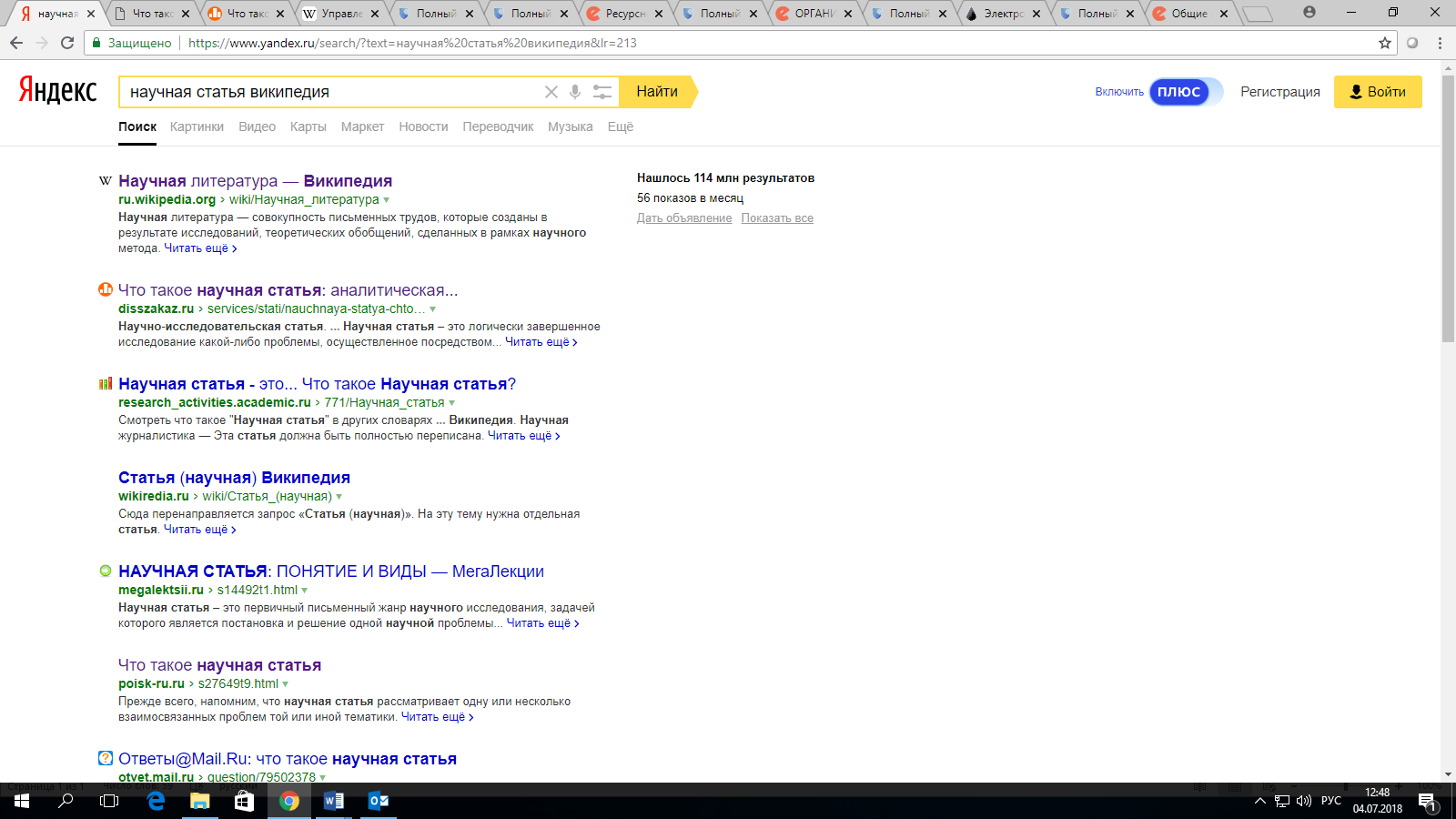 Рис. 1. Поиск определения «научная статья»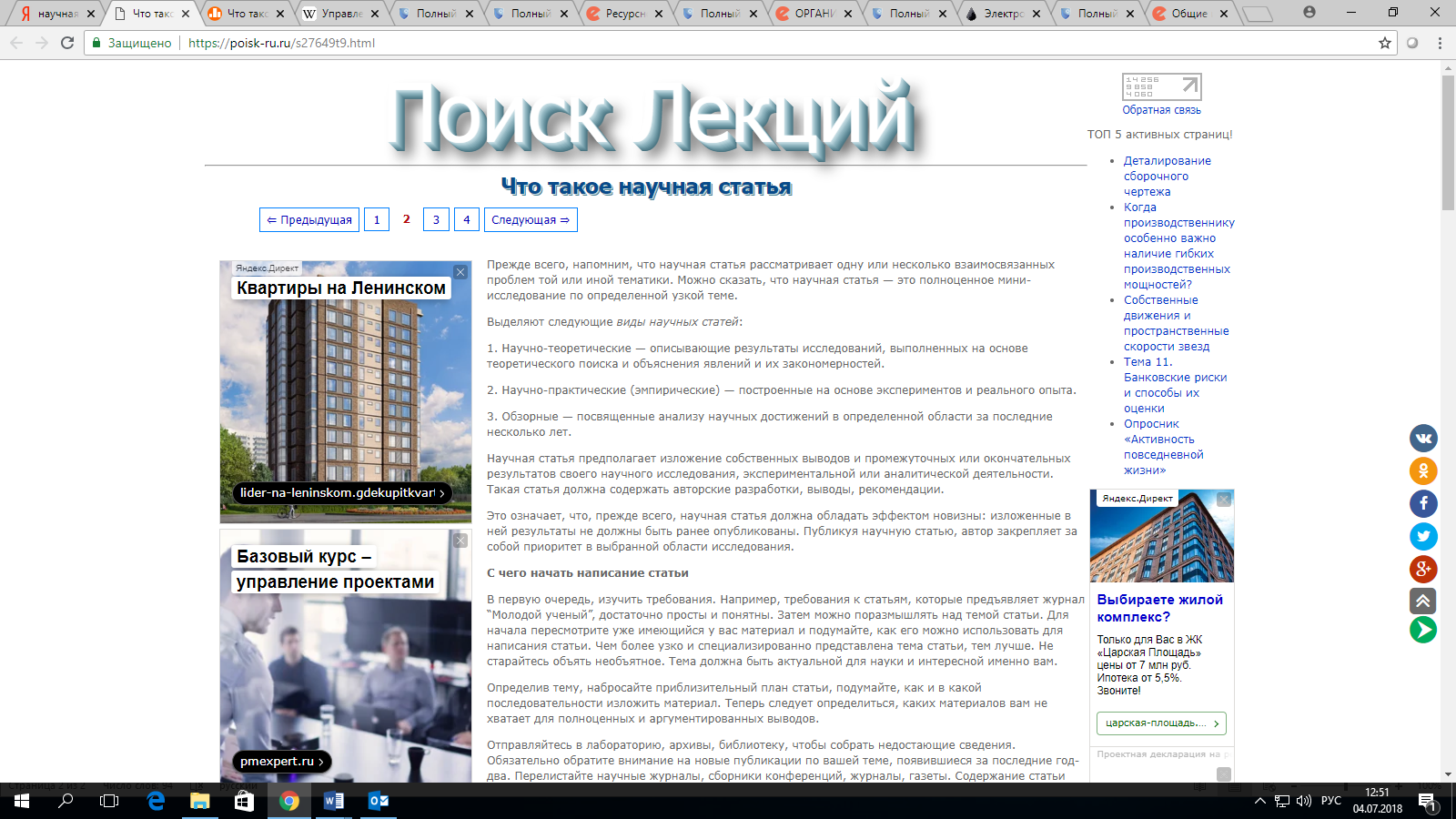 Рис. 2. Страница https://poisk-ru.ru/s27649t9.htmlПрежде, чем отправлять свою статью в редакцию журнала, пожалуйста, проверьте, соответствует ли ваш материал основным характеристикам «научной статьи» (рис. 3).Рис. 3. Что такое научная статья?Как осуществить выбор типа научной статьи?Если вы считаете, что ваша статья является «НАУЧНО-ТЕОРЕТИЧЕСКОЙ», то в ней должны быть описаны результаты теоретических исследований, которые сделали ЛИЧНО (!!!) вы или, возможно, вы их выполнили в команде исследователей-единомышленников.Если вы считаете, что ваша статья является «ЭМПИРИЧЕСКОЙ» или «НАУЧНО-ПРАКТИЧЕСКОЙ», то в ней должен быть отражен результат каких-либо экспериментов, в которых вы ЛИЧНО (!!!) принимали участие.Важно понимать, что ТОЛЬКО ВЫПОЛНЕНИЕ УКАЗАННОГО УСЛОВИЯ позволяет считать некий печатный текст «научной статьей» (!!!), которую можно отправить рецензентам, а затем опубликовать в журнале.Если это не так, то ваш печатный текст является простым «обзором общеизвестных истин», связанных с определенной проблемой, указанной в заглавии текста, а не «научной статьей» (!!!). Скорее всего, такой текст можно будет назвать «рефератом» или «эссэ»…Вы можете мне возразить: «А как же я – студент бакалавриата или магистратуры, смогу провести какое-либо научное исследование, если не являюсь аспирантом или научным работником, а также не выполняю какую-либо научно-исследовательскую работу?»Ответ здесь будет очень простым: вы можете сделать так называемое «инициативное научное мини-исследование», когда вы выбрали какую-либо «научную гипотезу», а дальше осуществляете ее доказательство различными научными методами…Вы также можете мне возразить: «А как и где мне можно сделать опрос неких «экспертов», чтобы получить эмпирические данные?»И здесь будет также простой ответ: как минимум, можно узнать мнение о каком-либо вопросе / проблеме у следующих лиц:- ваши друзья, знакомые, родные и близкие;- студенты, которые учатся вместе с вами на потоке (при 4-х группах на потоке – это 100 человек, при 8-ми группах – почти 200 человек (!!!);- друзья, знакомые, родные и близкие студентов, которые учатся вместе с вами (еще, как минимум, 100 – 400 человек).Некоторые из указанных лиц, как потом выясняется, могут быть реально очень известными экспертами в своей области, практиками, топ-менеджерами и т.д. и т.п. А еще есть «социальные сети», интернет-сообщества и Google-формы для любых опросов…В любом случае, вы ОБЯЗАНЫ провести СОБСТВЕННОЕ (!!!) НАУЧНОЕ ИССЛЕДОВАНИЕ для того, чтобы написать научно-теоретическую или научно-практическую статью.Исходя из вышеизложенного, можно предположить, что легче всего написать «ОБЗОРНУЮ» научную статью, поскольку надо сделать только анализ по результатам научных публикаций за последние (!!!) несколько лет.При этом, в начале вашего текста (это могут быть условные разделы «введение» или «актуальность») надо написать о том, что ваша статья является обзорной.Но и это ошибочное мнение!Надо помнить, что любая научная статья должна быть ИНТЕРЕСНА (!!!) читателю. И даже обзорная научная статья не просто пересказывает «чужие мысли по какому-либо вопросу» из двух – трех (или даже десяти) литературных источников, а охватывает практически ВСЕ (!!!) ОСНОВНЫЕ ПУБЛИКАЦИИ, которые есть в специальных наукометрических зарубежных и российских базах (например, Scopus, Web of Science, Russian Science Citation Index, РИНЦ и др.). И это интересные публикации для научного сообщества (!), поскольку на них существует достаточное количество ссылок других авторов научных статей, учтенных в указанных наукометрических базах…Другими словами, для написания качественной (!) обзорной научной статьи надо изучить выборку как минимум из ста и более научных публикаций по какой-либо теме… Таким образом, написать хорошую обзорную научную статью может быть более трудоемко, чем написать научную статью по итогам своего собственного мини-исследования.Как подобрать список источников (литературы) для научной статьи?Как привило, считается, что научная литература по экономике и менеджменту, а также по другим экономическим наукам «морально устарела», если она была опубликована больше пяти лет назад.Соответственно, для подготовки обзорной научной статьи лучше использовать публикации только за последние 3 (три) года, поскольку в экономической науке и практике СЛИШКОМ БЫСТРО ВСЕ МЕНЯЕТСЯ (!!!), и то, что реально было актуально 5 – 10 лет назад, в НАСТОЯЩЕЕ ВРЕМЯ («в современных условиях хозяйствования…») уже НЕ так АКТУАЛЬНО… Или даже совсем по этому вопросу изменилась точка зрения ученых и практиков, так как «слишком много воды утекло» (!!!), а Вы, ссылаясь на «устаревшие» источники, высказываете чужую точку зрения, а не свою собственную…Следует подчеркнуть, что указанное требование (о «списке литературы», в который желательно включать только публикации за последние 3-5 лет) относится к любым формам научных статей.ЗаключениеВ любом случае, желаю вам успехов в работе над вашими научными статьями, а также приглашаю вас (в случае необходимости) на дисциплину «Основы научных исследований в менеджменте» и напоминаю вам очень известную фразу Карла Маркса:«В науке нет широкой столбовой дороги, и только тот может достигнуть ее сияющих вершин, кто, не страшась усталости, карабкается по ее каменистым тропам».